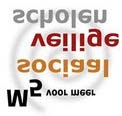 M5 Handboek - leidraad bij invoering van de M5 aanpak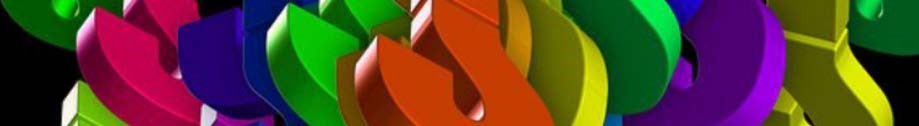 De 50 meest gestelde vragen van oudersVragen van oudersWaarom kiezen voor de M5 aanpak?Wat maakt de M5 methode zo bijzonder?Wat is de rol van de M5 consulent?Investeert de school in een preventieve aanpak?Waarom is de M5 aanpak dan nodig?Waarom is niet iedere ouder van de M5 aanpak overtuigd?Hoe meet u het welbevinden van leerlingen?Soms roept het meldsysteem negatieve associaties op. Hoe kunt u zorgen voor positiviteit?Wat doet school náást M5?Is de M5 aanpak een methode met les- en oefenmateriaal voor leerkracht en leerling?M5 legt de nadruk op het pesten door de meldknop ‘Meld pesten’ te gebruiken. Kan dat nietanders?Wordt er een relatie gelegd tussen (de aard van) het aantal meldingen en schorsing en/ofverwijdering?Wordt er een relatie gelegd tussen (de aard van) het aantal meldingen en de verwijzing naar eenandere school?Kan gegarandeerd worden, dat er na invoering van de M5 aanpak niet meer wordt gepest?Weten leerlingen het onderscheid te maken tussen plagen en pesten?Wat is de functie van het melden?Waarom stimuleren we het melden?Waarom zegt de leerkracht hardop dat hij/zij gaat melden?Wat zijn de spelregels voor het melden?Waar kunnen leerlingen melden en wel/niet openlijk melden?Worden incidenten met leerlingen besproken of wordt er verwezen naar de Meldbox?Hoe verifieert u het waarheidsgehalte van een melding? Vindt er ´hoor en wederhoor´ plaats met de aangesproken leerling?Mogen leerlingen ook bij de leerkracht melden?Hoe weet een leerling dat de leerkracht de melding heeft gezien?Wat gebeurt er met de meldingen?Kan een leerling nu niet meer aankloppen bij de leerkracht voor hulp?Heeft een ouder recht op inzage in de meldingen?Worden leerlingen gestimuleerd om via de Meldbox te klikken?Ik wil mijn kind assertief opvoeden. Een kind wordt niet assertief van melden?Waarom bespreek je de melding niet direct met de betrokken leerlingen en los je het probleemop?Kan ik mijn kind verbieden om ‘niet oké’-zaken via de Meldbox te melden?Zou niet op elke melding moeten worden gereageerd?Wanneer we leerlingen stimuleren om te gaan melden, zijn we dan niet aan ‘het melden om temelden’Sommige leerlingen zijn bang om te melden. Zij zijn bang voor de 'confrontatie'met de pester.Hoe garandeer je de veiligheid van de melder?Wordt alles wel gemeld?Wordt er aandacht besteed aan de slachtoffers en aan leerlingen die héél veel melden?Wordt een leerling niet dubbel gestraft, wanneer hij/zij thuis ook problemen heeft, waar de schoolniet van afweet?Wat gebeurt er met een eenmalige melding? Deze kan voor de leerling erg belangrijk zijn?Wanneer vinden er klassenrondes plaats?Wat wordt er tijdens de klassenrondes besproken?Waarom wordt een leerling in de klassenrondes met naam en toenaam besproken?Kan je, als ouder weigeren, je kind in een klassenronde met naam en toenaam te latenbespreken?Wat gebeurt er, als ik het niet eens ben met het besluit om mijn kind in de klas aan tebespreken en het thuis wil houden?Is er wel voldoende pleinwacht?Is het team deskundig genoeg om gesprekken met leerlingen(en hun ouders) te kunnen voeren?Hoe voorkom je dat een pester wordt buitengesloten?Waar doe ik goed aan, als je kind een hoofdrol heeft in het pesten?Waarom mogen kinderen niet melden op de leerkracht als zij zich gepest voelen door deleerkracht?AntwoordenWaarom kiezen voor de M5 aanpak?De school wil de missie waarmaken: ‘Samen leven en leren in een veilige omgeving’. Jaar in jaar uit zetten scholen zich met overtuiging en energie in om het pestprobleem aan te pakken; een pestprotocol, school- en klassenregels, methodes voor de sociaal-emotionele ontwikkeling, trainingen sociale vaardigheden, enz. Ondanks alle inspanningen lukt het echter al 30 jaar niet, het pestprobleem echt te tackelen. Een belangrijke oorzaak is, dat de school niet altijd goed zicht kan hebben op de feitelijke processen, die plaatsvinden in de groep. Zij hebben daar eenvoudig gezien de mogelijkheden niet voor. Met de M5 aanpak heeft de school een instrument in handen, waarmee het pestprobleem op school wél adequaat aangepakt kan worden. Het instrument wordt niet in plaats van, maar aansluitend op, de huidige interventies en trainingen gebruikt. Wat maakt de M5 methode zo bijzonder?M5 is één van de weinige methoden, die het mogelijk maakt om een kijkje ‘achter de schermen’ te nemen. Het onzichtbare wordt zichtbaar gemaakt en dat stelt medewerkers in staat om tijdig iets te doen. Andere methoden zijn vooral preventief gericht, maar geven geen inzicht in de feitelijk gebeurtenissen. Wat is de rol van de M5 consulent?De M5-consulent is externe adviseur van school. Hij/zij begeleidt het team bij:scholing van het team. analyseren van de binnengekomen meldingen;  zijn er patronen te herleiden? Is waakzaamheid geboden? Waar moet het team alert op zijn?het ondersteunen van de leerlingen door het team. de gespreksvoering met ouders en de leerling. de informatievoorziening naar ouders toe.Het advies van de externe adviseur is niet bindend. Het team bepaalt  wat zij met het advies de M5 consulent doet. 4. Investeert de school in een preventieve aanpak?School investeert ook in een preventieve aanpak door het inzetten van sociale leermethodes.Kinderen beginnen al jong met het ontwikkelen van sociaal-emotionele vaardigheden. In het onderwijs neemt de belangstelling voor sociaal-emotionele vaardigheden en aanleren van normen en waarden de laatste jaren erg toe. De school heeft haar eigen methoden, waarmee leerlingen worden geholpen zich bewust te worden van de normen en waarden in de maatschappij. Vooral het leren in de praktijk is hier belangrijk. Samen met klasgenoten doen leerlingen allerlei activiteiten en opdrachten, die het besef van ‘goed met elkaar omgaan’ versterken.Waarom is de M5 aanpak dan nodig?Leerlingen kunnen tijdens de sociale vaardigheidslessen heel goed verwoorden en laten zien, hoe goed ze met elkaar om gaan. In het dagelijks leven worden deze vaardigheden echter wel eens vergeten. Iedereen heeft er dus iets aan om een instrument in handen te hebben, waarmee zichtbaar wordt of leerlingen de aangeleerde vaardigheden echt toepassen en of zij zich volgens de regels gedragen.Waarom is niet iedere ouder van de M5 aanpak overtuigd?De zienswijze en de aanpak zijn voor ouders nieuw en soms niet helemaal duidelijk. Ouders zullen veel vragen hebben en misschien geneigd zijn de antwoorden in te vullen. Zo ontstaan er allerlei veronderstellingen rondom de M5 aanpak, die vaak niet juist zijn. Hoe meet je het welbevinden van leerlingen?Door (subjectieve) waarneming van ouders en leerkracht valt veelal goed vast te stellen of een leerling lekker in zijn vel zit. Daarnaast hanteert school een leerlingvolgsysteem voor het sociaal-emotioneel welbevinden van leerlingen. Meestal vullen leerkrachten één tot tweemaal per jaar per leerling en per groep een vragenlijst in, waarmee het welbevinden en de betrokkenheid van leerlingen in kaart wordt gebracht. Daarnaast zijn er voor leerlingen vragenlijsten, die zij (al dan niet met hulp van de leerkracht) in kunnen vullen. De uitkomsten van deze vragenlijsten zeggen ook iets over het sociaal welbevinden van de leerlingen.Soms roept het meldsysteem negatieve associaties op. Hoe kunt u zorgen voormeer positiviteit?De M5 aanpak heeft een positieve insteek. Leerlingen die vaak gemeld zijn, worden niet beschuldigd! Zij krijgen hulp aangeboden en wanneer zij er in slagen om hun patroon van pestgedrag te doorbreken, wordt dit met alle betrokkenen gevierd. Er wordt in de klassenrondes veel aandacht besteed aan alles wat goed gaat. Dat is aan de leerkrachten wel toevertrouwd.Wat doet school náást M5?School zet allerlei middelen in om een veilige omgeving te creëren, waarin de sociaal-emotionele ontwikkeling wordt gestimuleerd en gevolgd; een pestprotocol, school- en klassenregels, een methode voor sociaal-emotionele ontwikkeling, een klachtenprocedure, vertrouwenspersoon, een procedure 'Schorsing en verwijdering', het leerlingvolgsysteem.Vaak nemen scholen jaarlijks een sociogram af en worden er incidenteel nog specifieke methodieken ingezet en/of externe deskundigen betrokken.Is de M5 aanpak een methode met les- en oefenmateriaal voor leerkracht enleerling?M5 is een signaleringsinstrument, dat náást de eigen en andere reeds bestaande methodes kan worden ingezet.M5 legt juist de nadruk op het pesten door de meldknop ‘Meld pesten’ tegebruiken. Kan dat niet anders?M5 onderscheidt incidenteel pesten (gele deel van de M5-curve) en structureel pesten (rode deel van de M5-curve). Dit onderscheid is voor de leerlingen niet altijd duidelijk. Naar de leerlingen toe, kun je ook spreken over zaken die ‘Niet oké’ zijn.Er kan gekozen worden tussen verschillende meldknoppen, met verschillende teksten en kleuren. Daarmee wordt het melden en de wijze, waarop daar mee wordt omgegaan, minder zwaar.Wordt er een relatie gelegd tussen (de aard van) het aantal meldingen enschorsing en/of verwijdering van de school?Nee, deze relatie wordt niet gelegd. De procedure ‘Schorsing en verwijdering’ is bestaand beleid van de school. De procedure treedt in werking, wanneer een leerling op structurele wijze de veiligheid van zichzelf en/of anderen in gevaar brengt.Wordt er een relatie gelegd tussen (de aard van) het aantal meldingen en deverwijzing naar een andere school?Nee, deze relatie wordt niet gelegd. De verwijzingsprocedure is bestaand beleid van de school en treedt in werking, nadat is gebleken, dat de school in de begeleiding van de leerling aantoonbaar handelingsverlegen is.Kan gegarandeerd worden, dat er na invoering van de M5 aanpak niet meerwordt gepest?In de meeste gevallen geeft de school na ongeveer 3 maanden aan, dat zij bemerkt dat de sfeer verbeterd is en leerlingen zich veiliger voelen. Ook thuis zouden ouders dit kunnen merken.Leerlingen gaan (weer) graag naar school, slapen ’s nachts beter en kunnen zich beter concentreren. Op school is het te merken aan de prestaties van de leerlingen, dat zij zich veilig voelen en lekker in hun vel zitten.Pesten op school volledig uitbannen is een utopie. Pesten zal met enige regelmaat de kop opsteken. Het team van de school heeft echter met de M5 aanpak een instrument in handen, waardoor ze snel kunnen reageren.Weten leerlingen het onderscheid te maken tussen plagen en pesten?Voor veel leerlingen is het moeilijk om het onderscheid te maken tussen plagen en pesten. Leerlingen leren dit in de lessen over de sociaal emotionele ontwikkeling, maar in de dagelijkse praktijk blijkt dit onderscheid vaak lastig te zijn. Wat de ene leerling plagen noemt, ervaart de andere leerling als pesten. Leerlingen zijn echter goed in staat aan te geven wat zij ‘Niet oké’ vinden. Dit kunnen zij melden via de meldknop ‘Niet oké,’ die op de website van de school staat.Wat is de functie van het melden?Voor de leerling is het fijn dat hij/zij kan melden. Hij/zij weet nu dat anderen op de hoogte zijn van ‘niet oké-zaken’ en daar iets mee zullen doen. Sommige leerlingen voelen zich letterlijk bevrijd, omdat zij zijn verlost van de zware last die zij (soms al een lange tijd) dragen.Meldingen hebben een signalerende functie. Leerkrachten worden op bepaald gedrag geattendeerd en checken, door observaties in en buiten de klas, of de melding een eenmalig voorval betreft. Zo niet, dan wordt er gekeken of er een patroon zichtbaar is.Waarom stimuleren we het melden?Door te melden dragen leerlingen hun steentje bij aan de oplossing. Zo maken we met elkaar zichtbaar, wat anders onzichtbaar blijft. Dit stelt leerkrachten in staat om hun verantwoordelijkheid te nemen en adequaat te handelen; leerlingen met veel meldingen hebben onze hulp nodig!Waarom meldt de leerkracht hardop dat hij/zij gaat melden?De leerkracht maakt zo aan leerlingen duidelijk dat de grens is overschreden en hun gedrag niet geaccepteerd wordt. Tegelijkertijd geeft hij/zij hiermee aan, dat melden 'oké' is. Zo zorgen we met elkaar voor de sociale veiligheid.Wat zijn de spelregels voor het melden?Je meldt alles wat je niet oké vindt.Je kunt dit noemen: opkomen voor jezelf, voor een ander en/of voor de omgeving.Je meldt een voorval slechts éénmaal.Je omschrijft het voorval kort en duidelijk.Je geeft aan wat er is gebeurd, wie daarbij betrokken waren en waar en wanneer het gebeurde.Je meldt een voorval in fatsoenlijke taal.Je doet geen valse meldingen.Je dreigt niet met melden.Waar kunnen leerlingen melden en wel/niet openlijk melden?De leerlingen kunnen thuis en/of op school melden. Op de scholen, die al langer met de M5 aanpak werken en waar de sociale veiligheid in orde is, is het gebruikelijk om meer openlijk te melden. De leerkracht vraagt aan het eind van de dag of iemand nog iets in de Meldbox wil zetten. Leerlingen doen soms samen een melding. Leerlingen, die thuis niet kunnen melden en niet openlijk in de klas willen melden, kunnen wellicht een meldplek in de school krijgen.Worden incidenten met leerlingen besproken of wordt er verwezen naar deMeldbox?School bespreekt de incidenten met de leerlingen, zoals dit ook eerder gebruikelijk was. Nadat het incident is besproken, wordt het alsnog gemeld. Het volledige beeld wordt pas zichtbaar, wanneer alles geregistreerd is.Hoe verifieert u het waarheidsgehalte van een melding?Binnengekomen meldingen attenderen de leerkracht op mogelijk ongewenst gedrag van leerlingen en/of mogelijk ongewenste processen binnen (een) groep/groepen. Is er een vermoeden van ongewenst gedrag, dan is de leerkracht alert en hij/zij zal de leerling(en) observeren. De leerkracht combineert de meldingen met (eerdere) eigen waarnemingen. De leerling wordt aangesproken en er worden afspraken gemaakt, zodra de leerkracht door eigen waarneming, het gemelde gedrag kan bevestigen.Vindt er 'hoor en wederhoor' plaats met de aangesproken leerling?Voordat een naam genoemd wordt in de klas, vindt er eerst 'hoor en wederhoor' plaats. Dit is een gesprek met de leerkracht en de leidinggevende. De leerling, die aangesproken wordt, krijgt de gelegenheid om te vertellen wat de reden is, dat hij /zij zich zo gedraagt. Er wordt ook besproken wat de leerling nodig heeft om te kunnen stoppen met pesten. Mogen leerlingen ook bij de leerkracht melden?Leerlingen zijn gewend om aan de leerkracht te vertellen, wat zij niet oké vinden. De leerkracht neemt dit dan met de betrokken leerlingen op. De leerlingen kunnen het voorval vervolgens melden.Hoe weet een leerling dat de leerkracht de melding heeft gezien?De leerkracht laat de leerling merken, dat de boodschap is aangekomen door bijvoorbeeld, een knipoog of een schouderklopje. De leerkracht kan de leerling ook ongemerkt iets toefluisteren of aanspreken. Ook tijdens klassenrondes weet de leerling als geen ander waarover gesproken wordt. Wat gebeurt er met de meldingen?De meldingen komen in de M5 MeldBox terecht en blijven daar in staan, zolang het nodig is om vast te kunnen stellen of er sprake is van een patroon. Zodra een leerling van school gaat, worden de meldingen geanonimiseerd. Dit gebeurt na 12 maanden automatisch.Kan een leerling nu niet meer aankloppen bij de leerkracht voor hulp?Een leerling kan altijd bij de leerkracht terecht. Dat was in het verleden zo en dit blijft zo! De ervaring leert, dat niet iedere leerling voor hulp naar de leerkracht stapt. Deze leerlingen kunnen nu veilig gebruik maken van een meldsysteem.Heeft een ouder recht op inzage in de meldingen?Wanneer een ouder daarom verzoekt, krijgt hij/zij de meldingen geanonimiseerd en niet herleidbaar in te zien.Stimuleren we leerlingen om via de Meldbox te klikken?We stimuleren leerlingen om op te komen voor zichzelf, een ander en/of de omgeving. Dit is géén klikken! Sommige leerlingen durven openlijk voor een ander (of zichzelf of de omgeving) op te komen. Dat is knap en dat waarderen wij ook positief, maar niet ieder leerling durft dat. Door te melden kunnen zij tóch iets doen aan een onrechtvaardige situatie.Ik wil mijn kind assertief opvoeden. Leren we dit het kind nu af door het meldente stimuleren?Ook de school leert leerlingen met elkaar te praten en zorgen te delen. Het wordt gewaardeerd, wanneer leerlingen voor zichzelf en/of anderen op durven komen! Dat moeten zij vooral blijven doen. Daarnaast hebben leerlingen de mogelijkheid om onrechtvaardige zaken via de MeldBox te melden.Waarom bespreek je de melding niet direct met de betrokken leerlingen en los jehet probleem op?Leerlingen worden gestimuleerd en geleerd problemen, zelfstandig of met hulp van de leerkracht op te lossen. Wanneer een leerling hier niet voor kiest, maar het incident wil melden via de Meldbox, zal hij/zij daarvoor een goede reden hebben. Deze keuze moeten we respecteren. Een directe gesprek is namelijk niet zonder gevaar. Uw kind kan in moeilijkheden komen, wanneer het voorval direct met de betrokkenen besproken wordt. Uw kind is kennelijk bang voor de reactie van de pester. Het vertrouwen van uw kind wordt beschadigd en meldt mogelijk nooit meer. Kan ik mijn kind verbieden om ‘niet oké’ zaken via de Meldbox te melden?U moet zich realiseren, dat uw kind dan in een lastige situatie terecht komt. De leerkracht stimuleert het melden, terwijl u het verbiedt. Meedoen met M5 betekent, dat leerlingen zaken die zij 'niet oké' vinden, mogen melden. Zij kunnen echter ook naar de leerkracht gaan, bespreken hoe ze voor zichzelf op kunnen komen en samen een oplossing zoeken. Tenslotte kan de leerkracht ook de melding doen. Zou niet op elke melding moeten worden gereageerd?Elke melding is er één. Leerlingen melden niet voor niets. 80% Van de meldingen betreft incidenteel pesten (de gele kant van de M5 curve). Leerlingen meten dan hun krachten, verkennen de grenzen en uiten hun frustraties. Meestal is dit niet verontrustend.Blijven meldingen echter met regelmaat binnenkomen, dan kan er meer aan de hand zijn. Om duidelijkheid te krijgen, kan de leerling door de leerkracht geobserveerd worden of er kan een gesprek aangegaan worden. 20% Van de meldingen betreft structureel pesten (rode deel van de curve). Een regulerende interventie is dan noodzakelijk. Soms is een melding zó ernstig, dat er onmiddellijk op gereageerd moet worden.Wanneer we leerlingen stimuleren om te gaan melden, zijn we dan niet aan ‘hetmelden om te melden’?Melden is geen doel op zich. Door te melden, geven we onze grenzen aan en delen we onze zorgen.Leerlingen weten nu dat leerkrachten op de hoogte zijn.Wanneer er niet gemeld wordt, kan de leerkracht niet ‘achter de schermen’ kijken en blijven ongewenste, onveilige situaties in en om school bestaan. Sommige leerlingen zijn bang om te melden. Zij zijn bang voor een confrontatiemet de pester. Hoe garandeer je de veiligheid van de melder?Leerlingen wordt gegarandeerd, dat zij niet in gesprek (hoor en wederhoor) hoeven met de pester. In zeer ernstige gevallen kan de leerkracht het gesprek met de melder aangaan. De pester is hier niet van op de hoogte.Het voorval kan ook met de pester besproken worden. Dit moet echter zorgvuldig gebeuren. Er mag niets gezegd worden, waardoor de melding herleidbaar is. Dit kan tevens de reden zijn, dat besloten wordt geen gesprek met de pester aan te gaan. Dat is niet eenvoudig, maar de veiligheid van de melder staat altijd voorop!  Wel zullen er dan maatregelen genomen moeten worden, zodat het voorval zich niet kan herhalen.Wordt wel alles gemeld?In het begin blijven de leerlingen, die structureel pesten, vaak nog buiten beeld. Er zijn meerdere meldingen op een leerling nodig, in een korte periode, om meer duidelijkheid te krijgen rondom het pestgedrag.Leerlingen, die melden moeten eerst vertrouwen krijgen in de zorgvuldigheid en veiligheid van het systeem. Zij gaan pas melden, zodra zij weten dat er iets met de meldingen wordt gedaan en dat zij veilig kunnen melden. Wordt er ook aandacht besteed aan de slachtoffers en aan leerlingen die héélveel melden?Aan alle leerlingen die in het meldsysteem opvallen, wordt aandacht besteed. Gerichte observaties en/of het voeren van gesprekken geven de leerkracht meer duidelijkheid in de achtergrond en redenen van het gedrag. Samen met de leerling, ouders en/of klasgenoten, wordt er gezocht naar oplossingen. Slachtoffers willen meestal maar drie dingen:niet meer gepest wordendoorgaan met het dagelijkse schoollevengeaccepteerd worden en erbij horenSlachtoffers hebben doorgaans geen behoefte aan bijzondere aandacht en een speciale behandeling, bijvoorbeeld in de vorm van gesprekjes.Wordt een leerling niet dubbel gestraft, wanneer hij/zij thuis ook problemenheeft, waar de school niet van af weet?Het is altijd belangrijk dat ouders de school informeren over problemen thuis, die invloed kunnen hebben op het functioneren van hun kind op school. Alleen zó kan het team daar adequaat op inspelen. Mochten ouders hier niet voor kunnen/willen kiezen, dan moeten zij zich realiseren, dat het voor hun kind op school niet gemakkelijk zal zijn. Leerkrachten zullen overigens altijd met de leerling in gesprek gaan en mogelijk wel kunnen achterhalen, waarom de leerling zich anders gedraagt.Wat gebeurt er met een eenmalige melding van een leerling?Deze melding kan voor de melder erg belangrijk zijn. Het team probeert de meldingen te analyseren.Dat is geen eenvoudige klus. Daarin wordt het team geholpen door de M5 consulent. Deze kijkt mee en wijst op opvallende zaken, waar het team mogelijk overheen zou kunnen lezen. Bovendien kent de leerkracht de leerling en hij/zij kan goed bepalen of deze eenmalige melding, opvallend is. De leerkracht had deze melding niet verwacht en de vraag is wat de betekenis hiervan is? Een gesprek kan veel verduidelijken. Ook kan de leerkracht besluiten de leerling een periode te observeren. Des te meer er gemeld wordt, hoe groter de kans dat er patronen zichtbaar gemaakt kunnen worden.  Wanneer vinden de klassenrondes plaats?Een schooljaar is verdeeld in vijf perioden:zomervakantie - herfstvakantieherfstvakantie - kerstvakantievoorjaarsvakantie - meivakantie  - meivakantie - zomervakantie.In iedere periode vindt er tenminste één klassenronde plaats. In één of meerdere groepen kan een extra bezoek nodig zijn. Dit is afhankelijk van de noodzaak om met de leerlingen van die groep(en) het gesprek aan te gaan.41. Wat wordt er tijdens de klassenrondes besproken?Er wordt o.a. gesproken over:het verloop van het meldenproblemen, die zich mogelijk bij het melden voordoende reden van veel of weinig meldingenherkenbare patronen op groeps- en/of individueel niveau  - hoe kunnen we daar mee omgaan?de mogelijke oorzakenonze bijdrage aan de oplossing van de gesignaleerde problemen  - het uitdelen van complimenten of valt er iets te vieren?vragen, die de leerlingen hebbenIn de eerste rondes is een zekere terughoudendheid t.o.v. de pesters, zodat zij de tijd en de kans krijgen om zelf te stoppen met pestgedrag. Waarom wordt een leerling in de klassenrondes met naam en toenaambesproken?Leerlingen die veel meldingen op hun naam hebben staan en zelf niet goed uit de rol van pester kunnen komen, kunnen onze hulp goed gebruiken. Klasgenoten worden betrokken bij het oplossen van het probleem. Bijvoorbeeld, door elkaar niet uit te sluiten of uit te dagen, maar juist elkaar er bij te betrekken en complimenten te geven.Leerlingen weten meestal precies waar het over gaat en zijn opgelucht als er openlijk over gesproken kan worden. Iedereen kan zo een bijdrage leveren aan het creëren van een veilige omgeving, zodat iedereen zich prettig voelt!Kan ik weigeren mijn kind in een klassenronde met naam en toenaam te latenbespreken?De school kiest voor de M5 aanpak en alle leerlingen doen daar aan mee, niemand uitgezonderd.Ouders kunnen in een gesprek met de leerkracht hun zorgen uiten en aandachtspunten aangeven. Ouders worden in de gelegenheid gesteld om aan te geven, waarom het beter zou zijn de leerling (nog) niet in de klassenronde aan te spreken.  De leerkracht neemt uiteindelijk het besluit.Wat gebeurt er, als ik het niet eens ben met het besluit om mijn kind in de klas aan te bespreken en het thuis wil houden?Uw kind thuis houden is geen optie. Dit is ongeoorloofd schoolverzuim en de school moet dit melden bij de leerplichtambtenaar. We hopen echter dat het niet zo ver hoeft te komen.U kunt, samen met de medewerkers van de school zorgen voor een sociaal veilige schoolomgeving voor alle leerlingen. Dit is meer dan de moeite waard.Is er wel voldoende pleinwacht?Helaas hebben leerkrachten geen ogen in de rug, zelfs  wanneer er voldoende pleinwacht is. Het is echt een utopie te denken dat leerkrachten altijd, alles, overal kunnen zien! Leerlingen die zich bezighouden met structureel pesten, zijn meestal slim genoeg om het verborgen te houden.Is het team deskundig genoeg om gesprekken met leerlingen(en hun ouders) tekunnen voeren?Teamleden hebben een HBO-opleiding en zijn pedagogisch en didactisch geschoold. Onderdeel van hun opleiding is ‘gesprekstechniek’.Hoe voorkomt u dat een pester wordt buitengesloten?Een pester is niet schuldig, maar óók slachtoffer van het systeem, waarin het functioneert. De pester durft een gedragspatroon niet los te laten, bang dat hij/zij dan zélf gepest gaat worden en/of zijn/haar positie in de groep kwijtraakt. De pester heeft onze hulp nodig om uit dat patroon te komen. De leerkracht, de ouder, maar ook de klasgenootjes staan klaar om hem/haar te helpen. De pester komt niet buiten de groep te staan, maar in het midden van de groep, die de leerling wil helpen. Waar doet u goed aan, als uw kind een hoofdrol heeft in het pesten?Niet boos worden, niet teleurgesteld reageren, geen drama, geen schuld en geen straf. Leerlingen kiezen niet voor die rol en positie, maar komen daar in terecht, omdat de sociale en situationele omstandigheden te vrij en te spannend zijn. Zitten zij eenmaal in zo'n positie, dan kunnen ze moeilijk terug. Pesten is een manier om zich in dat vrije speelveld te handhaven en wellicht is uw kind daar gewoon heel goed in. Het gedrag hangt mogelijk samen met de situatie op school en is dan thuis niet herkenbaar. Het moet dus ook op school worden opgelost.   In gesprek met uw zoon/dochter kunt vragen wat de aanleidingen zijn, waardoor hij/zij dat doet? Wat hij/zij nodig heeft om er mee op te houden? En vraag vooral wat uw kind wil, wat wil hij/zij dat u wel of juist niet doet? Waarom mag er niet gemeld worden op leerkrachten als leerlingen zich gepestvoelen door de leerkracht?Er is een wettelijke grondslag op basis waarvan school gerechtigd is om zonder toestemming van betrokkenen persoonsinformatie mag verzamelen over leerlingen van hun school. Volwassenen vallen daar niet onder. Dus er mag niet gemeld worden op volwassenen, niet op ouders en niet op schoolpersoneel. Gebeurt wel dan wordt de melding verwijderd. Bovendien zijn er andere wegen om misdragingen van leerkrachten aan de orde te stellen of daar een klacht over in te dienen.De M5 groep, Symfonielaan 78, 3208 SE Spijkenisse, Tel 0181 648880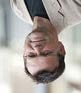 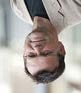   CookiebeleidCopyright © 2017. Niets uit deze uitgave mag worden verveelvoudigd, opgeslagen in een geautomatiseerd gegevensbestand of openbaar gemaakt worden in enige vorm of op enige wijze, hetzij elektronisch, mechanisch of door fotokopieën, opname, of op enige andere manier, zonder voorafgaande schriftelijke toestemming van de auteur (of optioneel: de uitgever), anders dan voor het gebruik bij invoering of onderhoud van de M5 Methode© op M5 scholen.Inloggen